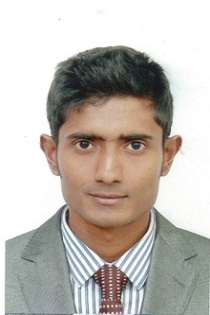 ANIK MAHMUDNo.1 Dingxiang Road, Nanchang, Jiangxi, ChinaCell phone: +8615895839212E-mail: anikmahmudd@gmail.comCareer ObjectiveI would like to utilize my lively and energetic attitude in teaching student with great enthusiasm. With my administrative and institutional abilities, I would also work to perform administrative tasks and responsibilities. I would also like to lead students and to participate in doing constructive programs.Education 2010-2012: Master Degree in International Business (Taught in English)Southeast University, Nanjing, China2004-2009: Bachelor of Business Administration (BBA), (Taught in English)Specialization: Finance and AccountingSoutheast University, Banani, Dhaka, BangladeshProfessional/Scholastic AchievementsProfessional Status: University LecturerTeaching Assistant, Part-time English Teacher International Student Ambassador of Southeast university, (01-03-2014 to 01-03-2016)   Attending many seminars and deliver speeches as a student representativeOutstanding Teaching Assistant for the curriculum English for Graduate students, Jan 2015  HSK (Chinese Proficiency Test) Level Iv CertificateHSK (Chinese Proficiency Test) Level III Certificate Certificate of Excellent and Active Volunteer of the year 2008-2009, Southeast University, Dhaka  Certificate of participation in the “Leadership and Team Building Training” Teaching Experience September 2017- onward: Lecturer 	Jiangxi Tourism and Commerce Vocational CollegeOctober 2016- August 2017:Business Lecturer 	Jiangxi Science and Technology Normal University, Nanchang, Jiangxi, ChinaOctober 2015- August 2016: Business Lecturer 	Shaoyang University, Shaoyang, Hunan, ChinaSeptember 2014 – June 2015: Professional Teaching Assistant (Business English)	Southeast University, Nanjing, ChinaMarch 2008 – May 2010: Junior financial officer D.K International, Mohakhali DOHS,Dhaka, Bangladesh SkillsLanguages: English: Fluent, Chinese: Moderate, Hindi & Urdu: Fluent Capable to work with multicultural and diversified people Efficient in documentation, writing and editing journal & reports with multimedia presentation Excellent at leadership, decision making, problem solving and consultancy Capable of motivating others and getting things done Positive mental attitude remarkable analytical ability Computer literacy: Good working knowledge of Office Access, Word, Power Point, Excel and Outlook. Trouble Shooting: Sound knowledge about hardware assembling and trouble shooting Interests and HobbiesTeaching, Reading journal, Sports (Cricket, Badminton), Traveling, and Charity works Personal Details Nationality: Bangladeshi, Date of Birth: November 21st 1984, Religion: Islam, Marital Status: Married, Blood Group: A+, Height: 171 cm